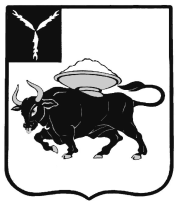 МУНИЦИПАЛЬНОЕ ОБРАЗОВАНИЕ ГОРОД ЭНГЕЛЬСЭНГЕЛЬССКОГО МУНИЦИПАЛЬНОГО РАЙОНАСАРАТОВСКОЙ ОБЛАСТИЭНГЕЛЬССКИЙ ГОРОДСКОЙ СОВЕТ ДЕПУТАТОВРЕШЕНИЕот 31 октября 2018 года								                № 28/02                                                                                                                        Четвертое заседаниеО вынесении на публичные слушания проекта решения о внесении изменений в Устав муниципального образования город Энгельс Энгельсского муниципального района Саратовской области	На основании статей 28 и 44 Федерального закона от 6 октября 2003 года № 131-ФЗ «Об общих принципах организации местного самоуправления в Российской Федерации», Устава муниципального образования город Энгельс Энгельсского муниципального района Саратовской области, Положения о публичных слушаниях в муниципальном образовании город Энгельс Энгельсского муниципального района Саратовской области, утвержденного решением Энгельсского городского Совета депутатов от 26 октября 2012 года №702/02,Энгельсский городской Совет депутатов РЕШИЛ:Вынести на публичные слушания с участием граждан, проживающих на территории муниципального образования город Энгельс Энгельсского муниципального района Саратовской области, проект решения о внесении изменений в Устав муниципального образования город Энгельс Энгельсского муниципального района Саратовской области согласно Приложению. Инициатором проведения публичных слушаний является Энгельсский городской Совет депутатов.Назначить организатором публичных слушаний комиссию в составе трех членов комиссии:- председателя комиссии – Попова Виктора Егоровича, заместителя Главы муниципального образования город Энгельс, депутата Энгельсского городского Совета депутатов от 5 избирательного округа;- секретаря комиссии – Трухманова Александра Валерьевича, депутата Энгельсского городского Совета депутатов от 18 избирательного округа;- члена комиссии – Бутова Александра Юрьевича, депутата Энгельсского городского Совета депутатов от 1 избирательного округа.3. Граждане, проживающие на территории муниципального образования город Энгельс Энгельсского муниципального района Саратовской области, обладающие избирательным правом, вправе участвовать в публичных слушаниях в целях обсуждения проекта решения о внесении изменений в Устав муниципального образования город Энгельс Энгельсского муниципального района Саратовской области посредством подачи организатору публичных слушаний замечаний и предложений в письменной и (или) устной форме.4. Организатор в целях разъяснения положений проекта решения о внесении изменений в Устав муниципального образования город Энгельс Энгельсского муниципального района Саратовской области до дня проведения публичных слушаний организует выступления разработчика проекта решения о внесении изменений в Устав муниципального образования город Энгельс Энгельсского муниципального района Саратовской области (его представителей) на собраниях жителей и в средствах массовой информации.5. Замечания и предложения в письменной форме граждане вправе представить организатору публичных слушаний в срок со дня опубликования настоящего решения и до 30 ноября 2018 года по рабочим дням с 9.00 до 17.00 по адресу: г. Энгельс, площадь Ленина, дом 30, каб. 217.6. Замечания и предложения в письменной и (или) устной форме граждане вправе представить председательствующему на публичных слушаниях в день проведения публичных слушаний до окончания публичных слушаний по месту проведения публичных слушаний. При проведении публичных слушаний все участники публичных слушаний вправе, кроме того, высказать свое мнение о проекте решения о внесении изменений в Устав муниципального образования город Энгельс Энгельсского муниципального образования город Энгельс и о замечаниях и предложениях по указанному проекту, задать вопросы разработчику проекта и экспертам.Все замечания и предложения, представленные в установленный срок, подлежат внесению в протокол публичных слушаний.Замечания и предложения, представленные не менее чем за 5 дней до дня проведения публичных слушаний, обобщаются организатором публичных слушаний и доводятся до сведения участников публичных слушаний в день их проведения.7. Провести публичные слушания 5 декабря 2018 года в 10.00 в зале по адресу: г. Энгельс, площадь Ленина, дом 30, зал заседаний (первый этаж).8. Настоящее решение подлежит официальному опубликованию не позднее 10 дней со дня его принятия одновременно с опубликованием проекта решения о внесении изменений в Устав муниципального образования город Энгельс Энгельсского муниципального района Саратовской области.9. Настоящее решение вступает в силу со дня официального опубликования.Глава муниципальногообразования город Энгельс                        		  С.Е. ГоревскийПриложение
к решению Энгельсского городского Совета депутатовот 31 октября 2018 года № 28/02МУНИЦИПАЛЬНОЕ ОБРАЗОВАНИЕ ГОРОД ЭНГЕЛЬСЭНГЕЛЬССКОГО МУНИЦИПАЛЬНОГО РАЙОНАСАРАТОВСКОЙ ОБЛАСТИЭНГЕЛЬССКИЙ ГОРОДСКОЙ СОВЕТ ДЕПУТАТОВРЕШЕНИЕот ______________ 2018 года               							      №   /02О внесении изменений в Устав муниципального образования город Энгельс Энгельсского муниципального района Саратовской области	В соответствии с Федеральным законом от 6 октября 2003 года №131-ФЗ «Об общих принципах организации местного самоуправления в Российской Федерации», Федеральным законом от 29 июля 2018 года № 244-ФЗ «О внесении изменений в Федеральныйзакон «Об общих принципах организации местного самоуправления в Российской Федерации» в части права органов местного самоуправления городского, сельского поселения, муниципального района, городского округа, городского округа с внутригородским делением, внутригородского района на осуществление мероприятий по защите прав потребителей», Федеральным законом от 3августа 2018 года № 307-ФЗ «О внесении изменений в отдельные законодательные акты Российской Федерации в целях совершенствования контроля за соблюдениемзаконодательства Российской Федерации о противодействии коррупции», руководствуясь частью 1 статьи 22 Устава муниципального образования город Энгельс Энгельсского муниципального района Саратовской области,Энгельсский городской Совет депутатовРЕШИЛ:1. Внести в Устав муниципального образования город Энгельс Энгельсского муниципального района Саратовской области следующие изменения:1.1. Пункт 22 части 1 статьи 3 дополнить словами «, направление уведомления о соответствии указанных в уведомлении о планируемых строительстве или реконструкции объекта индивидуального жилищного строительства или садового дома (далее - уведомление о планируемом строительстве) параметров объекта индивидуального жилищного строительства или садового дома установленным параметрам и допустимости размещения объекта индивидуального жилищного строительства или садового дома на земельном участке, уведомления о несоответствии указанных в уведомлении о планируемом строительстве параметров объекта индивидуального жилищного строительства или садового дома установленным параметрам и (или) недопустимости размещения объекта индивидуального жилищного строительства или садового дома на земельном участке, уведомления о соответствии или несоответствии построенных или реконструированных объекта индивидуального жилищного строительства или садового дома требованиям законодательства о градостроительной деятельности при строительстве или реконструкции объектов индивидуального жилищного строительства или садовых домов на земельных участках, расположенных на территориях муниципального образования город Энгельс, принятие в соответствии с гражданским законодательством Российской Федерации решения о сносе самовольной постройки, решения о сносе самовольной постройки или ее приведении в соответствие с предельными параметрами разрешенного строительства, реконструкции объектов капитального строительства, установленными правилами землепользования и застройки, документацией по планировке территории, или обязательными требованиями к параметрам объектов капитального строительства, установленными федеральными законами (далее также - приведение в соответствие с установленными требованиями), решения об изъятии земельного участка, не используемого по целевому назначению или используемого с нарушением законодательства Российской Федерации, осуществление сноса самовольной постройки или ее приведения в соответствие с установленными требованиями в случаях, предусмотренных Градостроительным кодексом Российской Федерации;».1.2. Дополнить часть 1 статьи 4 пунктом 16 следующего содержания:«16) осуществление мероприятий по защите прав потребителей, предусмотренных Законом Российской Федерации от 7 февраля 1992 года № 2300-I «О защите прав потребителей».».1.3. В статье 20:а) пункт 1 части 11 изложить в следующей редакции:«1) заниматься предпринимательской деятельностью лично или через доверенных лиц, участвовать в управлении коммерческой организацией или в управлении некоммерческой организацией (за исключением участия в управлении совета муниципальных образований субъекта Российской Федерации, иных объединений муниципальных образований, политической партией, участия в съезде (конференции) или общем собрании иной общественной организации, жилищного, жилищно-строительного, гаражного кооперативов, товарищества собственников недвижимости), кроме участия на безвозмездной основе в деятельности коллегиального органа организации на основании акта Президента Российской Федерации или Правительства Российской Федерации; представления на безвозмездной основе интересов муниципального образования город Энгельс в органах управления и ревизионной комиссии организации, учредителем (акционером, участником) которой является муниципальное образование город Энгельс, в соответствии с муниципальными правовыми актами, определяющими порядок осуществления от имени муниципального образования город Энгельс полномочий учредителя организации или управления находящимися в муниципальной собственности акциями (долями участия в уставном капитале); иных случаев, предусмотренных федеральными законами;»;б) в части 12 слова «делегированным» заменить словами «избранным (делегированным)»;в) в части 13 слова «делегированных» заменить словами «избранных (делегированных)»;г) в части 14 слова «делегированного» заменить словами «избранного (делегированного)».1.4. В статье 20.1 после слова «избираемые» дополнить словом «(делегируемые)».1.5. В пункте 17 части 2 статьи 22 исключить слова «Главы муниципального образования город Энгельс,».1.6. В статье 24:а) в части 3 слова «полномочия на постоянной» заменить словами «полномочия на непостоянной»;б) пункт 2  части 8 изложить в следующей редакции:«2)  заниматься предпринимательской деятельностью лично или через доверенных лиц, участвовать в управлении коммерческой организацией или в управлении некоммерческой организацией (за исключением участия в управлении совета муниципальных образований субъекта Российской Федерации, иных объединений муниципальных образований, политической партией, участия в съезде (конференции) или общем собрании иной общественной организации, жилищного, жилищно-строительного, гаражного кооперативов, товарищества собственников недвижимости), кроме участия на безвозмездной основе в деятельности коллегиального органа организации на основании акта Президента Российской Федерации или Правительства Российской Федерации; представления на безвозмездной основе интересов муниципального образования город Энгельс в органах управления и ревизионной комиссии организации, учредителем (акционером, участником) которой является муниципальное образование город Энгельс, в соответствии с муниципальными правовыми актами, определяющими порядок осуществления от имени муниципального образования город Энгельс полномочий учредителя организации или управления находящимися в муниципальной собственности акциями (долями участия в уставном капитале); иных случаев, предусмотренных федеральными законами;»;в) в части 10 слова «делегируется» заменить словами «избирается (делегируется)»;г) в части 11 слова «делегированного» заменить словами «избранного (делегированного)».1.7. Дополнить статьей 36.1 следующего содержания:«Статья 36.1. Порядок опубликования соглашений, заключаемых органами местного самоуправления муниципального образования город Энгельс1. Официальным опубликованием соглашений, заключаемых органами местного самоуправления муниципального образования город Энгельс, считается первая публикация полного текста указанных соглашений в периодическом печатном издании, определенном решением Энгельсского городского Совета депутатов. Указанное периодическое печатное издание должно распространяться на всей территории муниципального образования город Энгельс.Для официального опубликования соглашений, заключаемых органами местного самоуправления муниципального образования город Энгельс, также используется сетевое издание, определенное решением Энгельсского городского Совета депутатов.В случае опубликования (размещения) полного текста соглашений, заключаемых органами местного самоуправления муниципального образования город Энгельс, в официальном сетевом издании объемные графические и табличные приложения к ним в печатном издании не приводятся.2. Обнародованием соглашений, заключаемых органами местного самоуправления муниципального образования город Энгельс, считается доведение полного текста указанных соглашений до всеобщего сведения по телевидению и радио, рассылка государственным органам, должностным лицам, предприятиям, учреждениям, организациям, передача по каналам связи, распространение в машиночитаемой форме.Соглашения, заключаемые органами местного самоуправления муниципального образования город Энгельс, могут быть обнародованы и через иные средства массовой информации.3. Соглашения, заключенные между органами местного самоуправления муниципального образования город Энгельс, направляются для официального опубликования (обнародования) тем органом местного самоуправления муниципального образования город Энгельс, которые подписали данные соглашения, в течение 10 (десяти) дней со дня их подписания всеми сторонами соответствующих соглашений.4. При опубликовании (обнародовании) соглашений, заключаемых органами местного самоуправления муниципального образования город Энгельс, указываются реквизиты заключенных соглашений.». 2. Настоящее решение подлежит государственной регистрации.3. Настоящее решение подлежит официальному опубликованию (обнародованию) в течение 7 дней со дня его поступления из территориального органа уполномоченного федерального органа исполнительной власти в сфере регистрации уставов муниципальных образований. 4. Настоящее решение вступает в силу со дня его официального опубликования.5. Контроль за исполнением настоящего решения возложить на Комиссию по правовому обеспечению и развитию местного самоуправления.